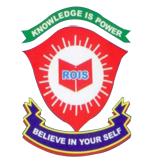 ROYAL OAK INTERNATIONAL SCHOOLSR. SEC. C.B.S.E. AFFILIATED (2018-19)YEARLY SYLLABUS OF CLASS – III ENGLISHMCB:-Ch 7 Fun in the Island                                       	 Ch 8 Winnie the poohCh 9 From Agnes to Mother Teresa                           	 Ch 10 Hitting the targetPoem: Grizzly bearPoem: Sunshine Literature :-Ch 9: The ELF & the dormouse             	 Ch 10: The missing friendPoem 7: Birthday wishesGrammar:- Reported speech & parts of speech, Pronouns, adjectives, Prepositions, verbsWriting:-Picture composition, Note writing, Letter writing (formal), Paragraph writingHINDIikB& 6 vPNkdkSu           			IkkB& 9 egk ”kRkd dk egkuk;d lfpuikB - 10 ohj ckfydk              			ikB& 11 t; fgUnIkkB& 12 pk¡n dk dqjrk             			ikB& 13 gekjs R;ksgkjikB& 14 eq>s iRFkj ekjks          			ikB& 15 xk¡o dh >ydO;kdj.kikB& 5 fyax            				ikB& 6 foykse “kCnikB& 8 fo”ks’k.k					ikB& 11 eqgkojsikB& 14 vusd “kCnksa ds fy, ,d “kCn			ikB& 16 vuqPNsn ys[kuikB& 18 i= ys[ku					ikB& 19 vifB~r xn~;ka”kMATHCh-9 Money					Ch-12 Measurement of weightCh-13 Measurement of Capacity			Ch-14 TimeCh-15 Calendar					Ch-16 GeometryCh-18 Pictograph					*Dodging tables 2 to 20SCIENCEL-4: Soil						L-5: Solid, liquids and gasesL-6 Living and non living things			L-8 BirdsL-11 Light,Sound and Force			L-12: Air, water &  weatherL-13:The Sun, Moon and Star 			L-14:Our EarthSSTL-11. Mumbai : The Commercial Capital of India	L-12.Kolkata : The City of Durga Puja		L-13. Chennai: The city of Beautiful TemplesL-15. People who help us				L-16. How we TravelL-17. How we Communicate			L-18. Our Local BodiesL-19.Our Government				L-20.Inventions of Early ManCOMPUTERCh – 5 :  Knowing the keyboard			Ch – 6 :  Using Computer MouseCh – 11 : Knowing MS-Word			Practical: MS WordGKPage no. 47 to  Page no. 66Page no 69, 70 and Page no. 72Current AffairsART/CRAFTPage no. 25 to Page no. 40